МИНИСТЕРСТВО  ОБРАЗОВАНИЯ  И  НАУКИ  РХГОСУДАРСТВЕННОЕ  БЮДЖЕТНОЕ  ПРОФЕССИОНАЛЬНОЕ  ОБРАЗОВАТЕЛЬНОЕ  УЧРЕЖДЕНИЕ  РЕСПУБЛИКИ  ХАКАCСИЯ«ХАКАССКИЙ  ПОЛИТЕХНИЧЕСКИЙ  КОЛЛЕДЖ»ОТЧЕТПо МДК 01.02. Прикладное программированиеТема: Работа с компонентамиРуководитель:____________ Е.А.  Головина(подпись)__________________________(оценка,  дата)Выполнил:Студентка  группы  ПРО-21____________  И.И.Иванова(подпись)__________________________(дата)Абакан, 2018 г.Задание:______________________________________________________________Описание программыОписание работы программы, используемых компонентов, свойств, методовПример:Программа предназначена для…Использованы компоненты… Изучены материалы по методам…КлассаTextBox – предназначен для ввода и редактирования текста.Таблица 1На рисунке 1 представлена форма для расчета характеристик конуса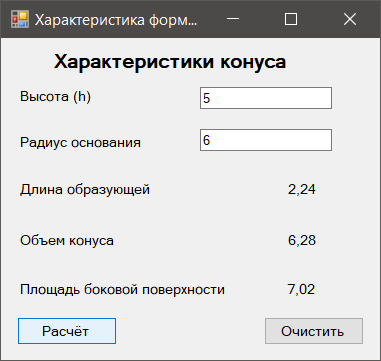 Рис 1. Форма расчета характеристикЛистинг программного кода с комментариями:Кнопка «Расчет».int[] H = new int[1000];int i;            int k = 1;            for (i = 0; i < textBox1.Lines.Length; i++)            {            H[k] = Convert.ToInt32(textBox1.Lines[i]); k++;            }            int[] R = new int[1000];            int q = textBox2.Lines.Length;            int z;            int l = 0;            for (z = 0; z < q; z++)            {            R[l] = Convert.ToInt32(textBox2.Lines[z]);            l++;            }            label7.Text = string.Format("{0,10:#.##}",              Math.Sqrt(Math.Pow(l,2)+Math.Pow(k, 2)));            label8.Text = string.Format("{0,10:#.##}", l*Math.PI*(k%3));label9.Text =string.Format("{0,10:#.##}",Math.Sqrt(Math.Pow(l,2)+Math.Pow(k, 2))*l* Math.PI);Кнопка «Очистить»                      label7.Text = string.Empty;            label8.Text = string.Empty;            label9.Text = string.Empty;СвойствоНазначениеScrollBarsNone: без прокруток (по умолчанию)Horizontal: создает горизонтальную прокрутку при длине строки, превышающей ширину текстового поляVertical: создает вертикальную прокрутку, если строки не помещаются в текстовом полеBoth: создает вертикальную и горизонтальную прокрутку……